Tenda AC5-How to setup guest networkModel Number: Tenda AC5Question Classification: Function SettingStep 1: Open a browser and type tendawifi.com in Address Bar, tap “Enter”. Input login password and tap “Login”.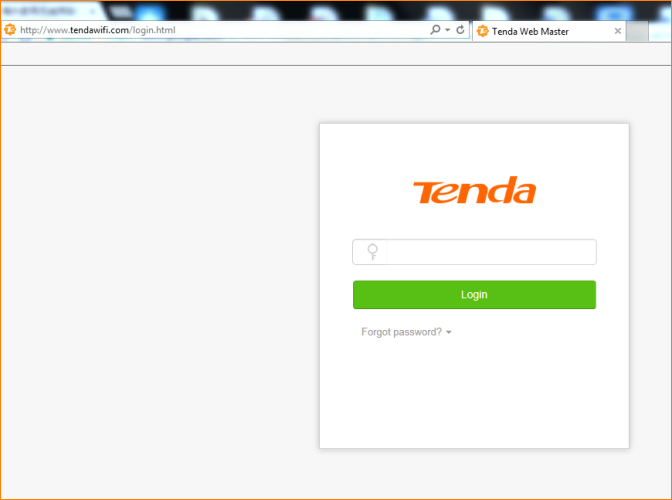 Step 2: Tap “Guest Network”, set up Name, Password, Validity and Shared Bandwidth for Guest.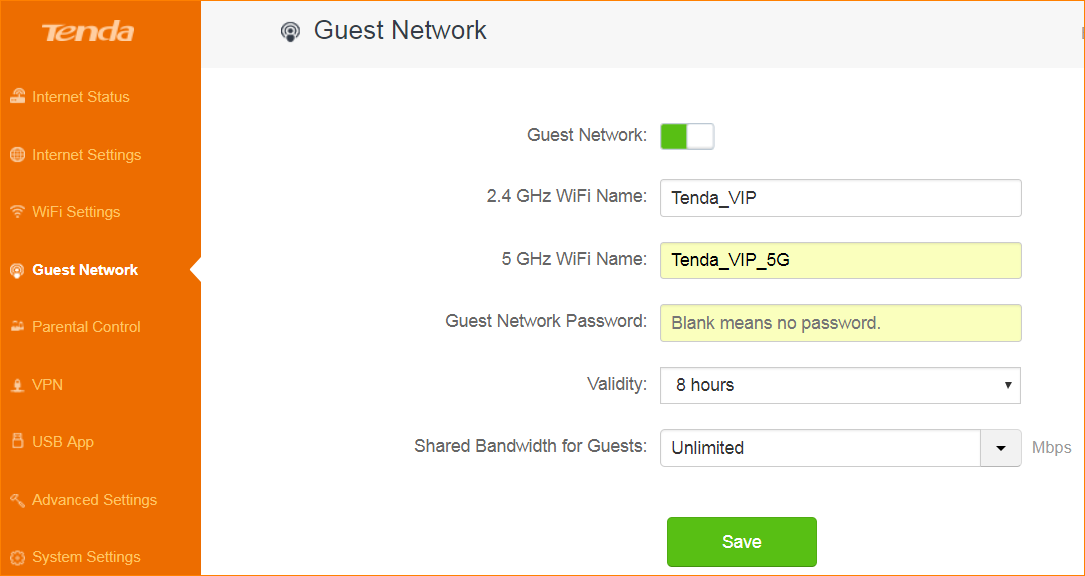 NOTE: Guest Network password: if not encrypt, please keep it empty;Validity: default setting is 8 hours, guest network will close after 8 hours. Please select “Always” if you want to keep Guest Network open.Shared Bandwidth for Guest: default setting is unlimited, no restriction in speed for all users. (Options: 2M, 4M, 8M, custom)